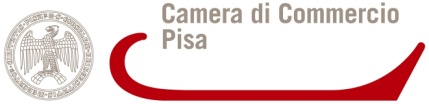 SELEZIONE  “LE AVANGUARDIE DEL TURISMO”da inviare entro il 15 aprile 2019ESLUSIVAMENTE VIA PEC ALL’INDIRIZZO: cameracommercio@pi.legalmail.camcom.itIl/La sottoscritto/a_____________________________________________________________________________________________________titolare/legale rappresentante dell’Impresa/Consorzio/ ecc. ____________________________________________________________________C.F./P.IVA _____________________________con  sede legale in Via/Piazza_____________________________________________________ Cap                                                 Località 				              Comune e-mail______________________________________CHIEDE(barrare)□ di partecipare alla selezione “Le avanguardie del Turismo”DICHIARA□ di aver preso visione della Circolare di partecipazione all’iniziativa in oggetto ALLEGAScheda AvanguardiaLì _______________________				Firma del legale rappresentante…………………………………………………………..(firma digitale o firma autografa)In caso di firma autografa è necessario allegare copia del documento di identitàInformativa sulla privacyIo sottoscritto/a ………………………………………………………………………. dichiaro di aver preso visione dell’informativa ex art. 13 del Regolamento UE 2016/679, inserita quale appendice alla Circolare di partecipazione alla selezione “Le avanguardie del Turismo” e pubblicata sul sito istituzionale della Camera di Commercio di Pisa e a tal proposito rilascio appositamente e liberamente il mio consenso al trattamento dei dati personali. Esprimo/Non Esprimo il consenso al trattamento dei miei dati personali in ordine al procedimento di indagini di customer satisfaction promosse dalla Camera di Commercio e connesse all’evento per cui intendo partecipare.Firma del legale rappresentante…………………………………………………………..(firma digitale o firma autografa)In caso di firma autografa è necessario allegare copia del documento di identitàSottoscritto con firma digitale ai sensi del D. Lgs. n. 82 del 07/03/2005 e s.m.i.